Advertising DesignCreative SkillsSkillsUSA Region 4Flagstaff High SchoolFeb 1st, 2019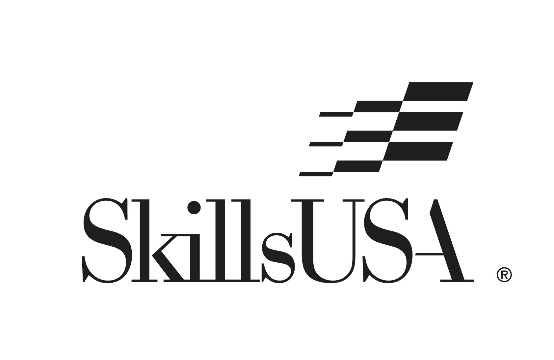 Time:	4.5 hours (includes briefing time and lunch time)Subject:	Logo Design and Rack CardClient:	Sweet Stems Flower ShoppePossible Points:	600 (see attached judging sheet for point breakdown)Background:	You are an advertising designer and your client is Sweet Stems Flower Shoppe. They are hosting a grand opening a event and would like have a rack card that gains the interest of the community. Additionally, they need a logo for their new business. The opening event takes place on April 13th. The event will take place at the new location, 138 W. 4th St, Flagstaff, AZ. Their phone number is (928) 437-1234. Their website address is sweetstemsflowers.com	Refreshments and snacks will be served at the event.Assignment:	Your job is as follows: Conceive, design, and execute a logo and a rack card for Sweet Stems Flower Shoppe.First, create a logo for the company. Your logo design can be any shape or size and may include graphics or illustrations that you create. Your thumbnails should be no larger than 4”. This does not mean your logo must be square. Create 5 Thumbnails. Develop one of your thumbnails into a rough and then create a comp from your design.Second, create a full color rack card. The rack card should present Sweet Stems Flower Shoppe as a new event. Before you begin work on the composition on your computer, you must complete five (5) thumbnails for this portion of the competition. You may use your computer to view the available images. Develop one of your thumbnails into a rough and then create a comp from your design. Copy for the rack card will be provided on a flash drive that you received before the competition began.Must incorporate the logo you createdMust include a tag line or slogan copy you have come up with.Must include a visual – You may choose to incorporate some of the images provided, or you may choose to create graphic images to accompany the logo and required copy. The provided graphics are a starting point; feel free to alter them to suit your needs.Must include body copy.Must be saved as a PDF named with your contestant number.Color:	Full-color, CMYKSize:	Ad size 4.25x”9.25Required copy:	See instructions aboveProcedure:	1. Read directions, look over all materials and evaluation sheet.2. Sketch five (5) thumbnails EACH of the logo and the advertisement. Logo first, then the rack card second.3. Create roughs of one (1) of your favorite logos AND one (1) rack card4. Create in approved software a full size logo4. Create in approved software a full size final magazine advertisement that includes your company logo. 5. Proof on screen. This file should exported as a PDF and be named with your contestant number only.6. Raise your hand so judge can bring you flash drive to copy your file to. Turn in your thumbnails, roughs, and comps (on the provided flash drive) all labeled with your contestant number.Provided:	Evaluation sheet, stock artContestant Number: ______________Creative SkillsJudging Sheet	Judge:____________________________________________ThumbnailsLogoRangeActualMax per SectionThumbnailsLogo205 different thumbnails1 to 5Creative strength of ideas1 to 15ThumbnailsAdvertisement205 different thumbnails1 to 5Creative strength of ideas1 to 15Roughs Logo and Advertisement30Logo rough 1 to 10Advertisement rough1 to 10Creative strength of ideas1 to 10Final Piece80Strength Logo Design1 to 20Strength of idea, Communicative strength1 to 10Strength of color model (design and type)1 to 10Creative use of graphic elements illustrations/photos1 to 10Overall creativity1 to 10Technical skill in execution1 to 10Writing (grammar, spelling, mechanics)1 to 10Penalty’sResume Penalty-10 Clothing Penalty-10150 points(x 4 for final score)150 points(x 4 for final score)